SPONZOŘI STŘELECKÝCH SOUTĚŽÍMĚSTO PELHŘIMOVAgrostroj  Pelhřimov, a.s.STŘECHY  DVOŘÁK s.r.o. Zmišovice 17, PelhřimovDUO TRANS CZ s.r.o.Švadlenka – Ing. Maška JaroslavProduktion Sito s.r.o. Starý Pelhřimov 80Agrospol Starý Pelhřimov spol. s.r.o.MARTIN NOVOTNÝ – zahradní a lesní technika RynárecIng. Jan BenešIng. Jiří Beneš – pila LipicePavel Beneš LipiceUNICLEAN spol. s r.o.Rodinný pivovar BERNARD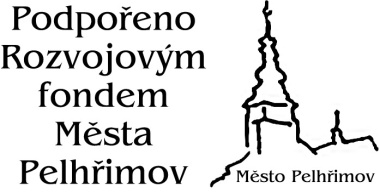 ČMMJ, z.s. - OMS PELHŘIMOVPOŘÁDÁDNE 28. 9. 2021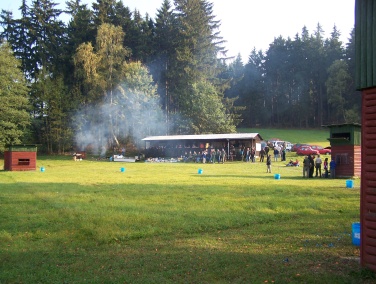 VÁCLAVSKÉ STŘÍLENÍV disciplíně:  LOVECKÉ KOLONa střelnici: CHODEČ u PelhřimovaČasový rozvrh:Sobota – 4.9.2021Přihlášky:		                                     8.30 -  9.00  hodinZahájení:                           		                   9.00      hodinMaximální počet střelců je 36. Přihlášky odevzdávejte na OMS PelhřimovSoutěž se koná za každého počasí podle střeleckého řádu ČMMJ a těchto propozic. Změny si vyhrazuje organizační výbor po dohodě s hlavním rozhodčím.Parkování vozidel a občerstvení zajištěno na střelnici. Závod bude dotován hodnotnými věcnými cenami.  K účasti na závod v příjemném prostředí srdečně zvou a na shledání se těší                     	 POŘADATELÉ ORGANIZAČNÍ VÝBOR:Předseda:                                                Josef ProcházkaŘeditel závodu:                                       Radek ProcházkaDispečink:                                        	       Jan DvořákPořadatelská a technická služba:           členové střelecké komiseHlavní rozhodčí                                      Ing. František VaňhaInformace:                    Josef Procházka mobil: 732 529 336                                       OMS Pelhřimov: oms.pelhrimov@iex.cz ROZSAH  SOUTĚŽE                                    Lovecké kolo – 3 * 20 terčů + FináleCena – 550,- KčBrok povolen LK – do 2,1 mm  